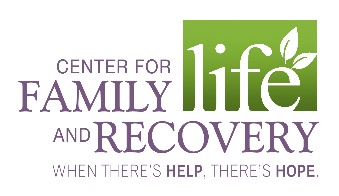 Chief Operating Officer Job DescriptionReports to:  Chief Executive Director (CEO)Employment Status: Exempt, Professional, PermanentQualifications:Master's degree in social work, public health, education, social science, public relations, or business management.Experience in the field of chemical dependency, mental health and/or children and family services.3-5 years experience in health or human service administration.Job Description:Makes recommendations to the CEO regarding the development of policies, programs and budgets.Provides the CEO with quarterly reports on the statistics, activities and outcomes of the programs.Supervises program leadership.Assists program leadership in the management and disciplining of their respective staff.Participates in committee meetings (internal and external) when indicated.Makes personnel policy recommendations to the CEO and administers policies to agency staff.Responsible for employment, evaluation of work performance and disciplinary action of program leadership.Keeps expenditures within the approved budget.Assist the CEO in seeking to secure continued funding through new sources of revenue and grants.Responsible for the day to day operations of the agency and its programs in assistance with and in the absence of the CEO.Active role in strategic planning process.Direct quality assurance activities within each program.Identify best practices and improve internal systemsAssist the CEO with essential leadership activities, i.e. Human Resources, Administration and Organizational Planning, Budget.Ensures that the agency' s programs are consistent with the mission of the agency.Promotes a positive workplace environment.Employee’s signature________________________________________________		_______________________________										Date							CEO signature							DateIn support of the Americans with Disabilities Act, this job description lists only those responsibilities and qualifications deemed essential to the position. Equal Opportunity Employer.Update 8-10-19